КОНКУРСИ, СТИПЕНДИИ, СТАЖОВЕSwiss Government EXCELLENCE ScholarshipsEach year the Swiss Confederation awards Government Excellence Scholarships to promote international exchange and research cooperation between Switzerland and over 180 other countries. Recipients are selected by the awarding body, the Federal Commission for Scholarships for Foreign Students (FCS).The Swiss Government Excellence Scholarships are aimed at young researchers from abroad who have completed a master’s degree or PhD and at foreign artists holding a bachelor’s degree.Full description of the scholarships can be found here on the web-page of the Swiss State Secretariat for Education, Science and Innovation .One minute introduction to Swiss Government Excellence Scholarships (video)Introduction to Swiss Government Excellence Scholarships (5 min. video)TYPES OF SCHOLARSHIPThe research scholarship is available to post-graduate researchers in any discipline (who hold a master’s degree as a minimum) who are planning to come to Switzerland to pursue research or further studies at doctoral or post-doctoral level. Research scholarships are awarded for research or study at all Swiss cantonal universities, universities of applied sciences and the two federal institutes of technology. Only candidates nominated by an academic mentor at one of these higher education institutions will be considered. Art scholarships are open to art students wishing to pursue an initial master’s degree in Switzerland. Art scholarships are awarded for study at any Swiss conservatory or university of the arts. This scholarship is available to students from a limited number of countries only.SELECTION CRITERIAThe FCS assesses scholarship applications according to three criteria:Candidate profileQuality of the research project or artistic workSynergies and potential for future research cooperationFor Bulgaria the Swiss Government offers the following opportunities:Arts Scholarships  - To enable selected applicants to undertake initial Master’s studies at conservatories or art schools affiliated with universities of applied sciences.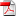 Research Scholarships for foreign students  - To enable selected applicants to undertake research in the realm of their PhD or medical specialisation at one of the 10 Swiss cantonal universities, the two Swiss federal institutes of technology, the public teaching and research institutes or the universities of applied sciences.PhD Scholarships  - To enable selected applicants to undertake a PhD at one of the 10 Swiss cantonal universities, the two Swiss federal institutes of technology or the Graduate Institute.Postdoctoral Scholarships  - To enable selected applicants to undertake a postdoctoral research at one of the 10 Swiss cantonal universities, the two Swiss federal institutes of technology, the public teaching and research institutes or the universities of applied sciences.CONTACT PERSON:Mr Dimiter Dimov, Project CoordinatorCenter for Advanced Study Sofia, 7, Stefan Karadja Str., vh.3, ap.23 phone: +359 2 9803704 email: dimov@cas.bg web: http://www.cas.bgDeadline for submission of the application documents: 1st November, 2020.Стипендия за разследваща журналистикаФондът IJ4EU (Investigative Journalism for Europe) обяви втора годишна покана за финансиране на трансгранични проекти за разследваща журналистика в страните от ЕС и страните кандидатки. Схемата за подпомагане на журналистически разследвания ще предостави безвъзмездни грантове между 5000 и 50 хил. евро за нови проекти, както и за нови етапи на текущи проекти. Заявленията трябва да се подават от екипи, базирани в поне две държави членки на ЕС или поне една държава членка на ЕС и една официална кандидатка. Проектите трябва да се фокусират върху теми от трансгранично значение и могат да бъдат във всички видове медии и формати - печатни, радио и телевизия, онлайн медии, документални филми, мултимедия. Повече информация и кандидатстванеКраен срок: 18 септември 2020 г.Lost in Transition project seeks to enroll Junior contributorsLost in Transition: Social Sciences, Scenarios of Transformation, and Cognitive Dissonances in East Central Europe after 1989 is a research project of the Centre for Advanced Study Sofia (With the support of Porticus Foundation)The project seeks to enroll three to five Junior Fellows for the period from March 2021 till March 2022. They should be late-stage PhD Students, Post-docs or Junior faculty from the fields of the human and social sciences, especially history, political science, legal studies, economy, sociology, anthropology, and cultural studies.The fellowship will provide support to pursue individual research within the general thematic scope of the project (detailed description can be found further below).The “Lost in Transition” fellowship for Junior Fellows includes:
• A monthly stipend of 1,300 Euro (liable to 10% income tax) for a period of six months;
• Accommodation for a two-month research stay at the Centre for Advanced Study, Sofia;
• Travel costs for all project related workshops and final conference.Eligibility:Candidates must:Be PhD students in final stage, post-docs or junior faculty;Have adequate research track record in one or some of the covered disciplines;International research experience and publications in peer-reviewed academic editions are strong advantages;Have good command of English.Application:Candidates should submit:An academic CV (max 1,000 words);Research proposal (max. 1,000 words) specifying interest to one or more of the five thematic foci (see below under project description).Short-listed candidates will be invited to join an on-line workshop of the project where they will be able to present their individual research proposal. The workshop will be convened at the end of October 2020. Exact dates are to be confirmed.Contacts:Mr. Dimiter Dimov, e-mail: dimov@cas.bg Centre for Advanced Study Sofia; Sofia 1000, 7, Stefan Karadja Str, vh. 3 tel.: + 359 2 9803704Submission deadline: 15 October 2020Junior Research Internship ProgramThe Medici Archive Project (MAP) invites applications to our junior research internship program for undergraduate and recent graduate students. This is a six-to-eight-week research based internship in MAP’s headquarters in Palazzo Alberti and in the State Archive of Florence. Applications are accepted all year long and internships are offered according to MAP’s Fellows’ availability. Successful applicants will spend the majority of their internship shadowing a scholar in the archives, and helping their mentor with topic-specific research. Typical tasks will include digitizing and  indexing volumes, transcribing documents, and conducting secondary research online and in various libraries or archives throughout Florence.A significant part of the intern’s stay at MAP will be devoted to pursuing a personal research topic in the archives. Upon applying to the program, prospective interns should briefly describe a research topic that warrants the use of primary materials in the State Archives of Florence in their cover letter. Ideally, the project should be related to the program to which they are submitting their application. If applicants do not have a specific research project, they should outline their relevant academic interests and will be given an opportunity to develop a project, in conjunction with a scholar, over the course of the internship.Throughout their time at MAP, interns will also be asked to perform various administrative tasks in the office. These tasks will include assisting with social media and office organization, copy editing, and organization of the paleography course. Though the internship is designed to last six to eight weeks, start and end dates are flexible and can be altered to accommodate the applicant’s school schedule.More information and application hereDeadline: all year longСтажантска програма на софтуерната компания TelebidProБългарската софтуерна компания TelebidPro обявява началото на своята стажантска програма. Ако сте мотивирани да се учите, ако се интересувате от технологиите, които компанията използва: Python, JavaScript, Node.js, PostgreSQL, Redis, Perl, HTML5, Linux, AWS и имате желание да се развивате като програмист, TelebidPro предлага възможности за обучение, платен стаж и работа с гъвкаво работно време - 4, 6 или 8 часа, като за студенти това е изцяло съобразено и с програмата в университета. Компанията предлага ментор, който да помага по време на обучението и стажа, придобиване на опит в реални проекти, възможност за работа за най-добре представилите се по време на стажа, програма за лоялност. Необходимо е кандидатите да имат интерес да се развиват като софтуерен инженер, да познават основните принципи в програмирането, да владеят английски език на работно ниво, да са първа или втора година в университета, за предпочитане да следват в областта на компютърните науки или свързано с тях образование. Ако сте заинтересовани, може да кандидатствате чрез сайта на компанията. Повече информация за стажа вижте тук.Краен срок: не е посоченСтажантска програма на BS Group of CompaniesГрупата от компании BS Group of Companies, занимаваща се със строителство, инженеринг и управление на проекти, обявява началото на стажантска програма 2020. Тя е подходящата за студенти със завършен 3-ти курс в направленията архитектура, строителство, икономика, маркетинг, инженерни и технически специалности и други, както и за току що завършили специалисти, които все още нямат опит по специалността, но имат желание да учат и да се развиват. Стажантската програма е с продължителност 3 месеца, с възможност за удължаване. Стажът е платен и може да започне във всеки един период от годината. Стажантът ще бъде включен в различни вътрешни инициативи и реални проекти. Компанията ще предложи трудови договори на добре справилите се. Кандидатства се чрез изпращането на автобиография на e-mail careers@bsgroup.bg или с използването на формата за кандидатстване на сайта. Повече информация може да намерите тук.Краен срок: не е посоченСтаж в сферата на масовите комуникацииФондация "Институт за систематично обучение през целия живот - ЛСЕИ" търси стажанти. Програмата ще подобри комуникационните ви умения и ще ви даде шанс да се запознаете с изключителни хора в тази сфера. Позицията е подходяща за студенти с малък или без никакъв опит както и за кандидати, които желаят да се включат в тази сфера и имат желание за развитие. Фондацията търси бъдещи стажанти, които да се включат в създаването на материали за блога в сайта на института, Facebook и другите социални мрежи, съобщения до медиите. Стажът е платен. За да кандидатствате, изпратете CV и мотивационно писмо на office@lse-institute.org.Краен срок: не е посоченПРОГРАМИПроцедура на ОПНОИР за модернизация на висшите училищаУправляващият орган на Оперативна програма „Наука и образование за интелигентен растеж“ 2014-2020 г. (ОПНОИР) обявява за кандидатстване процедура за представяне на безвъзмездна финансова помощ чрез подбор на проектни предложения BG05M2OP001-2.016 „Модернизация на висшите училища“ в рамките на Приоритетнa ос 2 „Образование и учене през целия живот“, Инвестиционни приоритети 10ii „Подобряване на качеството и ефикасността и достъпа до висшето и равностойното на него образование с цел увеличаване на участието и подобряване на равнищата на образование, особено за групите в неравностойно положение“ и 10iii „Подобряване на равния достъп до учене през целия живот за всички възрастови групи чрез формални, неформални и самостоятелни начини, усъвършенстване на знанията, уменията и квалификацията на работната сила, и насърчаване на гъвкави начини за учене, включително чрез напътствия за кариерно развитие и валидиране на придобитата квалификация“.Основната цел на процедурата е постигане на динамично съответствие между търсенето и предлагането на специалисти с висше образование, чрез въвеждане на компетентностен модел, мултидисциплинарност и интердисциплинарност в обучението на студентите, включително чрез широко прилагане на цифрова трансформация на образованието.Специфичните цели на процедурата са:Модернизация на учебните програми и въвеждане на дигитално образователно съдържание, електронни ресурси и облачни технологии в образователния процес;Професионално развитие на преподавателите и подобряване на уменията им за използване на ИКТ-базирани иновационни образователни технологии;Интернационализация на висшите училища и участие в мрежи.Процедурата за безвъзмездна финансова помощ се реализира с финансовата подкрепа на Европейския социален фонд.Проектите ще се изпълняват на територията на Република България и на територията на държавите членки на Европейския съюз, в съответствие с чл. 4, ал. 1 от ПМС № 189 от 28 юли 2016 г. за определяне на национални правила за допустимост на разходите по програмите, съфинансирани от Европейските структурни и инвестиционни фондове, за програмен период 2014 - 2020 г., в партньорство между висши училища, научни организации и национално представителни организации на работодателите и на работниците и служителите. Процедурата насърчава включването на асоциирани партньори – чуждестранни висши училища, чуждестранни научни организации и чуждестранни специализирани клиники.Дейностите, които ще получат подкрепа, включват:Група дейности 1. Модернизиране на учебната документация, с фокус към приоритетните професионални направления и професионално направление „Медицина“, чрез въвеждане на компетентностен модел, мултидисциплинарност и интердисциплинарност, дигитално образователно съдържание, електронни ресурси и облачни технологии в образователния процес:1.1. Разработване и въвеждане на съвместни учебни програми с партниращите български висши училища, с издаване на общи дипломи;1.2. Разработване и въвеждане на съвместни учебни програми за обучение на чужд език с асоциираните партньори;1.3. Разработване и въвеждане на програми с дигитално образователно съдържание, вкл. за дистанционно обучение;1.4. Разработване на дигитално образователно съдържание;1.5. Внедряване на дигитално образователно съдържание, електронни ресурси и облачни технологии в образователния процес;1.6. Закупуване на софтуер и/или ИКТ оборудване, необходими за разработване и въвеждане на дигитално образователно съдържание и програми и за внедряването на облачни технологии в образователния процес.Група дейности 2. Професионално развитие на преподаватели:2.1. Обучения на преподаватели в България, насочени към:Придобиване/усъвършенстване на чуждоезикови умения, в т.ч. професионална терминология;Придобиване/усъвършенстване на дигитални умения, включително използване на ИКТ-базирани иновационни образователни технологии.2.2. Краткосрочни специализации в асоциираните партньори, насочени към:Въвеждане на иновативни методи на преподаване;Придобиване/усъвършенстване на дидактически знания и умения;Придобиване/усъвършенстване на чуждоезикови умения, в т.ч. професионална терминология;Придобиване/усъвършенстване на дигитални умения, включително използване на ИКТ-базирани иновационни образователни технологии;Придобиване/усъвършенстване на предприемачески умения;Развиване на социална и етична отговорност;Придобиване/усъвършенстване на умения за „проблемно базирано“ преподаване.2.3. Мултиплициране на резултатите от проведените краткосрочни специализации чрез споделяне на преподаватели между българските висшите училища, участващи в проекта.Група дейности 3. Кариерно ориентиране на студенти и мобилност:3.1. Кариерно консултиране и ориентиране на студенти чрез:Организиране на кариерни борси, съвместно с партниращите български висши училища и национално представителни организации на работодателите и на работниците и служителите;Изграждане на системи за проследяване на реализацията на завършилите студенти в първата година след дипломирането.3.2. Създаване на мрежи от кариерни центрове в партниращите български висши училища.3.3. Студентски клубове за развитие на предприемачески умения, презентационни умения и дигитална креативност.3.4. Дейности за развитие на меки умения, за разработване на лични професионални планове за реализация, за придобиване на граждански и обществени компетентности, за търсене на работа, организиране на презентационни събития, състезания, интервюта, дискусии и др. за осъществяване на връзка между студенти и работодатели.3.5. Изходяща мобилност на студенти, докторанти, постдокторанти, специализанти, млади учени, изследователи и учени, в т.ч. мобилност за обучение и мобилност за научноизследователска дейност.3.6. Входяща мобилност за преподаване: Привличане на чуждестранни преподаватели.Общият размер на безвъзмездната финансова помощ (БФП) по настоящата процедура е 50 млн. лв.За проекти, в които висшето училище кандидат е с общ брой действащи студенти и докторанти по-малък от 5 000, размерът на предоставяната БФП е между 800 000 лв. и 2 000 000 лв. За проекти, в които висшето училище кандидат е с общ брой действащи студенти и докторанти по-голям от 5 000, размерът на предоставяната БФП е между 2 000 001 лв. и 5 000 000 лв.Пълният комплект насоки за кандидатстване е публикуван на следните интернет адреси: https://eumis2020.government.bg, http://opnoir.bg и www.eufunds.bg.Кандидатите по процедурата могат да искат разяснения във връзка с Насоките в срок до три седмици преди изтичането на срока за кандидатстване. Допълнителни въпроси по Насоките за кандидатстване се задават в писмена форма, като ясно се посочва наименованието на процедурата за предоставяне на безвъзмездна финансова помощ и се изпращат на електронната поща на УО: infosf@mon.bg.Разясненията се дават по отношение на Условията за кандидатстване, не съдържат становище относно качеството на проектното предложение и са задължителни за всеки кандидат. Въпросите на кандидата и разясненията на УО се съобщават (публикуват) на интернет страницата на УО http://opnoir.bg/, в секция „Процедури/ Въпроси и отговори“ и в ИСУН2020: https://eumis2020.government.bg (към документите по процедурата) в 10-дневен срок от получаване на искането, но не по късно от две седмици преди изтичането на срока за кандидатстване.Допълнителна информация и документи за кандидатстване можете да намерите ТУКПроектните предложения се подават от кандидатите само в електронен формат, подписани с квалифициран електронен подпис (КЕП).Крайният срок за кандидатстване /представяне на проектни предложения е 23 ноември 2020 г., 17:30 часа, чрез ИСУН 2020. Международен конкурс за съвместни изследователски проекти за КОВИД -19 Фонд „Научни изследвания“ отправя покана за участие в „Конкурс за проекти по програми за двустранно сътрудничество – международен конкурс за съвместни изследователски проекти за КОВИД -19“Целта на настоящата процедура е подкрепа на дейности, свързани с международно научно-техническо сътрудничество за осъществяване на преки контакти между учени и научни колективи от университети и научни институции на България и държавите, включени в конкурса. За да мобилизират научните общности и да улеснят научните изследвания във връзка с пандемията от COVID-19, Националната фондация за природни науки на Китай, Беларуската републиканска фондация за фундаментални изследвания и Фонд „Научни изследвания“ отправят покана за проектни предложения за съвместнаи изследвания. В конкурса могат да участват научни колективи от Република България, Китайската народна република и Република Беларус. Всяка от финансиращите организации ще финансира научните изследвания на колективите по одобрените проекти от съответната държава. Условията за международното сътрудничество в рамките на конкурса и общите процедури между трите финансиращи организации са описани в Guidance for Applicants (Указания за кандидатите – на английски език), които са част от конкурсната документация. В съответствие с тези условия, по конкурса ще бъдат финансирани проекти, в които освен българския колектив, участват и партньори и от Китай и Беларус, или само от Китай.Научните областите, в които ще бъдат финансирани проектите за фундаментални научни изследвания в конкурса са:Скрининг и разработване на широкоспектърни анти-коронавирусни лекарства;Изследване и разработване на анти-коронавирусна ваксина;Етиология и патогенни механизми на действие на вируси от животински произход и защитни имунни механизми срещу вируси;Нови технологии за бърза и прецизна диагностика на коронавирусНаучните области на английски език са:Screening and development of broad-spectrum anti-coronavirus drugs;Research and development of anti-coronavirus vaccine;Etiology and pathogenic mechanisms of action of animal-derived viruses and protective immune mechanisms against virus;New technologies for rapid and precise diagnosis of coronavirusОбщ бюджет на конкурса (за българските колективи): Прогнозният общ бюджет на конкурса е 600 000.00 лв., съгласно ПМС 89 от 8.05.2020 г. Общият размер на финансирането за всеки индивидуален проект по настоящата процедура следва да бъде съобразен с допустимите разходи и да бъде в следните граници:  1)Минималната сума за всеки отделен проект е 100 000 лв. 2)Максималната сума за всеки отделен проект е 200 000 лв.Срок за изпълнение на одобрените проекти: до 24 месеца
За начална дата на проекта се счита датата на подписване на договора за финансиране.Срок за подаване на проектните предложенияПроектните предложения  се представят до 17 часа на 15.09.2020 г. по електронен път към Фонд "Научни изследвания" в електронен формат, като документите с описание на проектното предложение трябва да дават възможност за автоматично търсене (в pdf формат генериран автоматично от документа). Документите за ФНИ (без общото описание на проекта) следва да са подписани с електронен подпис от ръководителя на базовата организация. Административното описание на проекта – Част 1 на български език се подава и като сканирано копие със съответните подписи и печат на базовата организация. Всички декларации от членовете на колектива се прилагат подписани и сканирани. Декларациите от името на базовата организация и партньорските организации, както и декларацията за обработка на лични данни от ръководителите на организациите, трябва да бъдат подадени в оригинал в деловодството на ФНИ и важат за всички конкурси на ФНИ през годината.Проектното предложение включва:Административно описание на проектното предложение:Част 1 на Документите за кандидатстване на български език;Част 1 на Документите за кандидатстване на английски език. Към административното описание на проекта се прилага „План за широко разпространението на резултатите от научни изследвания при неизключителни и недискриминационни условия, посредством преподаване, бази данни със свободен достъп, открити публикации или софтуер с отворен код и др.“ (до 2 стр.).Научно описание на проектното предложение:Анекс 1 към документите за кандидатстване – Общо описание на съвместния проект (JPD) – на английски езикДопълнение за българския колектив към Общото описание на съвместния проект (работна програма, финансов план, обосновка на финансовия план, научни биографии на членовете на колектива, без докторантите и студентите) – на български език.Проектни предложения се подават по електронен път на адрес: http://cnby.stko.eu/Допустими кандидати:Допустими по настоящата процедура за подбор на проекти са само кандидати, които са:1) акредитирани висши училища по чл. 85 ал. 1, т. 7 на ЗВО, които са акредитирани от НАОА да провеждат обучение по образователна и научна степен "доктор"2)научни организации по чл. 47, ал. 1 на ЗВО, които са акредитирани от НАОА да провеждат обучение по образователна и научна степен "доктор"Кандидатите по настоящата процедура трябва да са пряко отговорни за изпълнението на дейностите по проектното предложение, а не да действат в качеството на посредници и да извършват дейностите в проектното предложение от свое име и за своя сметка. Кандидатите по процедурата трябва да са субекти: осъществяващи научни изследвания; ичиито дейности са изцяло с нестопански характер или чиито дейности са със стопански и нестопански характер, но тези дейности са ясно разграничени и начинът им на организация позволява проследяване на приходите и разходите, свързани с тяхното изпълнение, вкл. чрез воденето на аналитична счетоводна отчетност. Когато кандидатът упражнява стопански и нестопански дейности, финансирането, разходите и приходите за всеки вид дейност се вземат предвид поотделно въз основа на последователно прилагани принципи за осчетоводяване на разходите, които могат да бъдат обективно оправдани.Придобитите в резултат от финансирането по настоящата процедура активи ще бъдат използвани само за нестопански дейности и предоставеното финансиране няма да се използва за какъвто и да било вид стопански дейности, включително и следните:научни изследвания по договор с предприятия/отрасъл;консултантски или други услуги, предоставяни на предприятия/отрасъл;отдаване под наем на активите (инфраструктурата/оборудването).За да бъдат одобрени за финансиране по настоящата процедура, кандидатите следва да докажат, че са юридическо лице, чиято цел е осъществяване на научни изследвания  и изследвания  и да поемат неотменим ангажимент за широко разпространението на резултатите от научни изследвания при неизключителни и недискриминационни условия, посредством преподаване, бази данни със свободен достъп, открити публикации или софтуер с отворен код и др.Пълната документация за конкурса можете да намерите ТУККраен срок за подаване на проектни предложения – 15.09.2020 г.Конкурс за финансиране на фундаментални научни изследвания – 2020 г. Фонд „Научни изследвания“ отправя покана за участие в „Конкурс за финансиране на фундаментални научни изследвания – 2020 год.“Финансирането по настоящата процедура е единствено в подкрепа на осъществяване на нестопанска научна дейност за фундаментални научни изследвания за придобиване на нови знания. Нестопанската научна дейност е съобразена с Националната стратегия за развитие на научните изследвания в Република България 2017-2030 и допринася за:Устойчиво възстановяване на международните позиции на страната по количество и качество на международно видимата научна продукция.Повишаване на количеството и качеството на фундаменталните научни изследвания, свързани с проблеми от регионално и национално значение.Значително интензифициране на връзките на науката с образованието, бизнеса, държавните органи и обществото като цяло.Разширяване на участието на българската научна общност в европейското изследователско пространство и разширяване на международното научно сътрудничество.Целта на процедурата е да насърчи провеждане на качествени фундаментални научни изследвания и получаване на високи научни постижения, както и на качествени насочени фундаментални научни изследвания, обвързани с актуалните обществени предизвикателства, определени в Националната стратегия. Научните области, в които ще бъдат финансирани изследвания, определени с решение на Изпълнителния съвет (ИС) на Фонд „Научни изследвания“ (Фонда) са: 1)Биологически науки;2)Математически науки и информатика;3)Медицински науки;4)Науки за земята;5)Обществени науки;6)Селскостопански науки;7)Технически науки;8)Физически науки;9)Химически науки;10)Хуманитарни науки.Общ бюджет на конкурса:Прогнозният общ бюджет на конкурса за финансиране на научни изследвания – 2020 г. е 10 000 000 лв., от които 5 500 000 лв. (около 55% от общия размер, отчитайки и сумата за ДМА и ДНМА) за първия етап на проектите.Общият размер на финансирането за всеки индивидуален проект по настоящата процедура следва да бъде в следните граници: 1)Минималната сумаза всеки отделен проект е 60 000 лв.2)Максималната сума за всеки отделен проект без средствата за ДМА и/или ДНМА е 120 000 лв. като допълнително могат да бъдат заявени до 50 000 лв. за ДМА и/или ДНМА3)Не се допуска изкуствено разделяне на проекти, за да бъдат заобиколени горните прагове.Публичното финансиране не трябва да надвишава 100% от общия размер на допустимите разходи на проекта. Срок за изпълнение на одобрените проекти: 36  месеца.За начална дата на проекта се счита датата на подписване на договора за финансиране.Срок за подаване на проектните предложенияПроектните предложения  се представят до 17 часа на 30.09.2020 г. по електронен път към Фонд "Научни изследвания" в електронен формат, като документите - Част 1 и Част 2 на проектното предложение, трябва да дават възможност за автоматично търсене (в pdf формат генериран автоматично от документа). Документите следва да са подписани с електронен подпис от ръководителя на базовата организация. Административното описание на проекта – Част 1 на български език се подава и като сканирано копие със съответните подписи и печат на базовата организация и подпис на ръководителя на научния колектив. Всички декларации от членовете на колектива се прилагат подписани и сканирани. Декларациите от името на представляващите базовата организация и партньорските организации, както и декларацията за обработка на лични данни от тях, се подават еднократно в оригинал в деловодството на ФНИ и важат за всички конкурси на ФНИ през годината. Нови декларации се подават само при промяна на обстоятелства по тях. При електронното подаване всички документи трябва да бъдат подадени в съответните позиции на формата за електронно подаване на проектните предложения.Административното описание – Част 1 и Научното описание – Част 2 на проектното предложение се подават на български и английски език. Електронен адрес за подаване на проектните предложения: http://fsr2020.stko.eu/Допустими кандидати: Допустими по настоящата процедура за подбор на проекти са само кандидати, които са:1)	акредитирани висши училища по чл. 85 ал. 1, т. 7 на ЗВО, които са акредитирани от НАОА да провеждат обучение по образователна и научна степен "доктор"2)	научни организации по чл. 47, ал. 1 на ЗВО, които са акредитирани от НАОА да провеждат обучение по образователна и научна степен "доктор"Проверката за горепосочените обстоятелства се извършва в регистъра на НАОА. Кандидатите по настоящата процедура трябва да са пряко отговорни за изпълнението на дейностите по проектното предложение, а не да действат в качеството на посредници и да извършват дейностите в проектното предложение от свое име и за своя сметка. Придобитите в резултат от финансирането по настоящата процедура активи ще бъдат използвани само за нестопански дейности и предоставеното финансиране няма да се използва за какъвто и да било вид стопански дейности.За да бъдат одобрени за финансиране по настоящата процедура, кандидатите следва да докажат, че са юридическо лице, чиято цел е осъществяване на научни изследвания  и  изследвания и да поемат неотменим ангажимент за широко разпространение на резултатите от фундаменталните научни изследвания при неизключителни и недискриминационни условия, посредством преподаване, бази данни със свободен достъп, открити публикации или софтуер с отворен код и др.Партньорство и допустимост на партньоритеПо настоящата процедура за конкурс кандидатите могат да участват съвместно с други допустими кандидати (партньори) чрез формиране на Обединение на кандидати.Условията за допустимост на кандидатите по настоящата процедура са приложими и към всеки участник в Обединението. ВАЖНО: Други партньори, освен участниците в Обединението, не са допустими. Взаимоотношенията между допустими кандидати, които кандидатстват в обединение, се определят в Споразумение за обединение, което е неразделна част от проектното предложение. Споразумението за партньорство се подписва от ръководителите на организациите партньори и ръководителя на научния колектив. Споразумението се представя като приложение към проектното предложение на български език и работен превод на английски език.Критерии за допустимост на проектните предложения По настоящата процедура са допустими за финансиране само кандидати, чиито проектни предложения допринасят за развитието на поне една от областите, посочени по-горев текста.По настоящата процедура могат да се предлагат само проекти за фундаментални научни изследвания. По настоящата процедура за конкурс са недопустими проектни предложения:включващи дейности, които вече са финансирани от други източници които не включват фундаментални научни изследвания. които включват дейности, чието изпълнение е стартирало преди подписването на договора за финансиране на проекта по настоящата процедура.Пълната документация за конкурса можете да намерите ТУККраен срок: 17 часа на 30.09.2020 гКонкурс за финансиране на фундаментални научни изследвания на млади учени и постдокторанти – 2020 г.Фонд „Научни изследвания“ отправя покана за участие в „Конкурс за финансиране на фундаментални научни изследвания на млади учени и постдокторанти – 2020 год.“ Финансирането по настоящата процедура е единствено в подкрепа на осъществяване на нестопанска научна дейност за фундаментални научни изследвания за придобиване на нови знания за насърчаване участието на младите учени и пост-докторанти в научноизследователска дейност. Нестопанската научна дейност е съобразена с Националната стратегия за развитие на научните изследвания в Република България 2017-2030 и допринася за:Осигуряване на висока квалификация и ефективно кариерно развитие на учените, основано на високо ниво на научните изследвания.Устойчиво възстановяване на международните позиции на страната по количество и качество на международно видимата научна продукция.Разширяване на участието на българската научна общност в европейското изследователско пространство и разширяване на международното научно сътрудничество.Повишаване на количеството и качеството на научните изследвания, свързани с проблеми от регионално и национално значение.Целта на процедурата е да насърчи провеждане на качествени фундаментални научни изследвания от млади учени и пост-докторанти, повишаване квалификацията им и получаване на високи научни постижения в следните области: 1)      Биологически науки;2)      Математически науки и информатика;3)      Медицински науки;4)      Науки за земята;5)      Обществени науки;6)      Селскостопански науки;7)      Технически науки;8)      Физически науки;9)      Химически науки;10)    Хуманитарни науки.Общ бюджет на конкурса:Прогнозният общ бюджет на конкурса за финансиране на  фундаментални научни изследвания на млади учени и пост-докторанти – 2020 г. е 800 000 лв.Общият размер на финансирането за всеки индивидуален проект по настоящата процедура следва да бъде в следните граници: 1)      Минималната сумаза всеки отделен проект е 15 000 лв.2)      Максималната сума за всеки отделен проект е 30 000 лв.3)      Не се допуска изкуствено разделяне на проекти, за да бъдат заобиколени горните прагове.Публичното финансиране не трябва да надвишава 100% от общия размер на допустимите разходи на проекта.  Исканата сума за финансиране на отделен проект да е кратна на 100.Срок за изпълнение на одобрените проекти: 24  месеца.За начална дата на проекта се счита датата на подписване на договора за финансиране.Срок за подаване на проектните предложенияПроектните предложения  се представят до 17 часа на 2.10.2020 г. по електронен път към Фонд "Научни изследвания" в електронен формат, като документите - Част 1 и Част 2 на проектното предложение, трябва да дават възможност за автоматично търсене (в pdf формат генериран автоматично от документа). Документите следва да са подписани с електронен подпис от ръководителя на базовата организация. Административното описание на проекта – Част 1 на български език се подава и като сканирано копие със съответните подписи и печат на базовата организация и подпис на ръководителя на научния колектив. Всички декларации от членовете на колектива се прилагат подписани и сканирани. Декларациите от името на базовата организация и партньорските организации, както и декларацията за обработка на лични данни от ръководителите на организациите, се подават в оригинал в деловодството на ФНИ и важат за всички конкурси на ФНИ през годината.Административното описание – Част 1 и Научното описание – Част 2 на проектното предложение се подават на български и английски език.Проектното предложение включва административно и научно описание на проекта.Електронен адрес за подаване на проектните предложения: http://fsrj2020.stko.eu/Допустими кандидати: Допустими по настоящата процедура за подбор на проекти са само кандидати, които са:1)	акредитирани висши училища по чл. 85 ал. 1, т. 7 на ЗВО, които са акредитирани от НАОА да провеждат обучение по образователна и научна степен "доктор"2)	научни организации по чл. 47, ал. 1 на ЗВО, които са акредитирани от НАОА да провеждат обучение по образователна и научна степен "доктор"Проверката за горепосочените обстоятелства се извършва в регистъра на НАОА. Кандидатите по настоящата процедура трябва да са пряко отговорни за изпълнението на дейностите по проектното предложение, а не да действат в качеството на посредници и да извършват дейностите в проектното предложение от свое име и за своя сметка. Придобитите в резултат от финансирането по настоящата процедура активи ще бъдат използвани само за нестопански дейности и предоставеното финансиране няма да се използва за какъвто и да било вид стопански дейности.За да бъдат одобрени за финансиране по настоящата процедура, кандидатите следва да докажат, че са юридическо лице, чиято цел е осъществяване на научни изследвания  и  изследвания и да поемат неотменим ангажимент за широко разпространение на резултатите от фундаменталните научни изследвания при неизключителни и недискриминационни условия, посредством преподаване, бази данни със свободен достъп, открити публикации или софтуер с отворен код и др.Партньорство и допустимост на партньоритеПо настоящата процедура за конкурс кандидатите не могат да участват съвместно с други допустими кандидати (партньори).Критерии за допустимост на проектните предложения По настоящата процедура са допустими за финансиране само кандидати, чиито проектни предложения допринасят за развитието на поне една от областите, посочени по-горев текста.По настоящата процедура могат да се предлагат само проекти за фундаментални научни изследвания на млади учени или на постдокторанти. По нея се финансират единствено неикономически дейности и активи, използвани за неикономически дейности на бенефициентите. По настоящата процедура за конкурс са недопустими проектни предложения:включващи дейности, които вече са финансирани от други източници които не включват фундаментални научни изследвания. които включват дейности, чието изпълнение е стартирало преди подписването на договора за финансиране на проекта по настоящата процедура.Пълната документация за конкурса можете да намерите ТУККраен срок: 2.10.2020 г.Конкурс по Национална научна програма Петър Берон. Наука и иновации с Европа – 2020 г. Фонд „Научни изследвания“ отправя покана за участие в „Конкурс по Национална научна програма Петър Берон. Наука и иновации с Европа.“ – 2020 г.(Information for the call in English: https://www.fni.bg/?q=node/1176 )Целите на програмата са определени в съответната Национална Научна Програма „Петър Берон. Наука и иновации с Европа“, приета от МС и в специфичните условия на програмата.Обща цел на програматаОбщата цел на програмата е да ускори реинтеграцията и кариерното развитие в български висши училища (в т.ч. и военно-образователни институции) и научни организации на перспективни учени с международно признати научни резултати (Experienced researchers). Програмата ще стимулира развитието на изследователския потенциал в България като необходима фундаментална стъпка за създаването на устойчива научна и иновационна среда и за развитието на конкурентна високотехнологична икономика в България.    Специфични цели:а) привличане в България на перспективни учени с международно признати научни резултати и подпомагане на тяхната бърза реинтеграция в българските висши училища и научни организации;б) насърчаване и подпомагане на интензивната изследователска дейност на учените по оригинални и конкурентни теми, без да се ограничават темите и научните области на изследванията (bottom-up подход);в) подпомагане на бързото изграждане на критична маса от перспективни учени в дадена област, с международно признати научни резултати, позволяващи развитието на съвременни конкурентни научни направления в България;г) повишаване качеството на висшето образование в България чрез трансфер на съвременни научни направления, знания, умения и технологии към обучителния процес и принос за откриване на нови таланти в България;д) трансфер на знания и умения към базовата организация.Стипендиите на “Петър Берон и НИЕ” предоставят финансова подкрепа на изследователи, участващи в международна мобилност в осем научни области. Кандидатите трябва да посочат на етапа на подаване, в коя от осемте научни области попада темата на изследването им: • Химия (CHE) • Обществени и хуманитарни науки (SOC) • Икономически науки (ECO) • Информатика и инженерни науки (ENG) • Околна среда и науки за Земята (ENV) • Науки за живота (LIF) • Математика (MAT) • Физика (PHY)Предложенията ще бъдат оценявани в избраната научна област.Индикативен бюджет на конкурса:Ориентировъчният бюджет за финансиране на проекти по покана 2020 година е 880 000 лв. Той се разпределя между 8-те панела пропорционално на дела на подадените допустими предложения за съответния панел.Бюджетът на проектното предложение зависи от продължителността на проекта и може да бъде до 5 000 лв. месечно.Минимален и максимален размер на финансирането за конкретен проект:Размерът на средствата за конкретен проект е определен в специфичните условия за всяка от програмите. Не се допуска изкуствено разделяне на проекти, за да бъдат заобиколени горните прагове. Публичното финансиране не трябва да надвишава 100% от общия размер на допустимите разходи на проекта.Срок за изпълнение на проекта:Продължителността на субсидията по програма „Петър Берон и НИЕ“ е между 12 и 24 месеца.Предложенията следва да се подадат по електронен път. Оригиналните подписани документи, посочени в Общото ръководство за националните научноизследователски програми (Приложение 1 и Приложение 2), трябва да бъдат представени на български език във Фонд „Научни изследвания“ от кандидатстващата базова организация не по-късно от крайната дата за подаване на документите. Ако документите са представени във връзка с други конкурси на ФНИ за годината, те важат и за този конкурс.Предложението следва да бъде изготвено на английски език от изследователя в сътрудничество с кандидатстващата организация, която се представлява от научния ръководител в рамките на предложението. Перспективният изследовател и научния ръководител не могат да бъдат едно и също лице. Административните форми се подават и на български език. Подаването на предложението (и други действия, които следват тази процедура, като например оттегляне) е отговорност на базовата организацията, представлявана от научния ръководител. Електронно подаденото предложение трябва да бъде подписано по електронен път от официалния представител на кандидатстващата организация и подадено не по-късно от 17:00 часа (Българско време) на датата на крайния срок за подаване на проектните предложения. За да се избегне пропускане на крайния срок, предложението следва да се изпрати възможно най-скоро. Допустими кандидати: По програмата „Петър Берон и НИЕ“ кандидатстват съвместно кандидат-изследовател и българско висше училище или научна организация, в която ще бъде осъществен проекта (кандидат-базова организация). Финансирането по ННП се предоставя на базовата организация, която осъществява административно и финансово обслужване на проекта и осигурява необходимите условия за неговото осъществяване.Условията, на които трябва да отговаря изследователя, са определени в текста на ННП и специфичните условия за програмата.Допустими базови организации по настоящите процедури за подбор на проекти са само кандидати, които са:1)         акредитирани висши училища по чл. 85 ал. 1, т. 7 на ЗВО, които са акредитирани от НАОА да провеждат обучение по образователна и научна степен "доктор"2)         научни организации по чл. 47, ал. 1 на ЗВО, които са акредитирани от НАОА да провеждат обучение по образователна и научна степен "доктор"Проверката за горепосочените обстоятелства се извършва в регистъра на НАОА. Кандидатите – базови организации по настоящата процедура трябва да са пряко отговорни за изпълнението на дейностите по проектното предложение, а не да действат в качеството на посредници и да извършват дейностите в проектното предложение от свое име и за своя сметка. Придобитите в резултат от финансирането по настоящата процедура активи ще бъдат използвани само за нестопански дейности и предоставеното финансиране няма да се използва за какъвто и да било вид стопански дейности.За да бъдат одобрени за финансиране по настоящата процедура, кандидатите – базови организации следва да докажат, че са юридическо лице, чиято цел е осъществяване на научни изследвания  и изследвания  и да поемат неотменим ангажимент за широко разпространението на резултатите  от фундаменталните научни изследвания при неизключителни и недискриминационни условия, посредством преподаване, бази данни със свободен достъп, открити публикации или софтуер с отворен код и др.Партньорство и допустимост на партньоритеПо настоящата процедура един кандидат – изследовател не може да участват с повече от едно проектно предложение. Организации – партньори не са допустими.По настоящите процедури за конкурс са недопустими проектни предложения:включващи дейности, които вече са финансирани от други източници;които включват дейности, чието изпълнение е стартирало преди подписването на договора за финансиране на проекта по настоящата процедура.Пълната документация за конкурса можете да намерите ТУККраен срок: 5.10.2020Покана за участие с проектни предложения в два съвместни конкурса по програма Southeast Asia-Europe JFS Фонд „Научни изследвания“ отправя покана към български научни колективи за участие с проекти в два паралелни съвместни конкурса за финансиране на научно-изследователски проекти по програма Югоизточна Азия – Европа (Southeast Asia-Europe JFS).https://www.sea-eu-jfs.eu/callsSoutheastAsia - Europe e обща инициатива на страните от Европейската общност и Югоизточна Азия за сътрудничество в областта на науката, технологиите и иновациите чрез съвместно финансиране на научно-изследователски проекти.5th JFS Call (S&T):- Инфекциозни заболявания (включително COVID 19)- НанотехнологииВАЖНО: Участието на български научни колективи в обявения конкурс е допустимо единствено в проекти за фундаментални научни изследванияСтраните, участващи в обявения конкурс чрез националните си финансиращи организации са:Белгия Бруней Даруссалам България Чехия Германия Индонезия Лaoс Мианмар Филипините Швейцария Тайланд Турция Виетнам Крайният срок за подаване на проектни предложения за участие в първия етап от конкурса е 15 октомври 2020 г.Бюджетът от страна на Фонд „Научни изследвания“ за предстоящата конкурсна сесия е в размер на 600 000 лева за целия конкурс, като се предвижда да бъдат финансирани до 3 проекта с българско участие, с максимална сума за един проект до 200 000 лева (за срок на изпълнение от 3 години). (Протокол на ИС № 17 от 24.04.2020 год.)6th JFS Call : Дигитално здраве (включително инфекциозни заболявания)БиоикономикаВАЖНО: За български научни колективи са допустими единствено дейности, представляващи фундаментални научни изследванияСтраните, участващи в обявения конкурс чрез националните си финансиращи организации са:Бруней Даруссалам България Чехия Индонезия Лaoс Мианмар Филипините Испания Тайланд Турция ВиетнамКрайният срок за подаване на проектни предложения за участие в първия етап от конкурса е 16 ноември 2020 г.Бюджетът от страна на Фонд „Научни изследвания“ за предстоящата конкурсна сесия е в размер на 600 000 лева за целия конкурс, като се предвижда да бъдат финансирани до 3 проекта с българско участие, с максимална сума за един проект до 200 000 лева (за срок на изпълнение от 3 години). (Протокол на ИС № 17 от 24.04.2020 год.)Условия на конкурса:Проектите по програмата ще бъдат със срок за изпълнение до 3 години в зависимост от предвидените дейности в работната програма на съответния международен екип. Допустими по процедурата за подбор на проекти са български кандидати, които са:Акредитирани висши училища по чл. 85 ал. 1, т. 7 на ЗВО, които са акредитирани от НАОА да провеждат обучение по образователна и научна степен "доктор". Научни организации по чл. 47, ал. 1 на ЗВО, които са акредитирани от НАОА да провеждат обучение по образователна и научна степен "доктор". Във финансовия план на проекта да бъдат заложени „Непреки допустими разходи“, които включват:Разходи за обслужване на базова организация – до 7 % от стойността на проекта; Разходи за одит на финансовия отчет на проекта – до 1 % от стойността на проекта. Тези пера разходи се изискват да бъдат включени, дори и ако те не са предвидени в общите условия на съответната международна програма. /Протокол № 41 на ИС от 07.12.2018 год./.Информация, насоки и документация за българските участници, относно подаването на документите във Фонд „Научни изследвания“:Национални изисквания и условия за допустимост Документи към националните изисквания Освен вече посочените документи към Националните изисквания, участниците трябва да представят във ФНИ:Проект на бюджет за пълния срок на изпълнение на проекта; Работна програма за пълния срок на изпълнение на проекта; Писмо от водещия партньор с потвърждение за включване на българската организация в съответния консорциум. Контакти за допълнителна информация:Милена Александрова,Фонд „Научни изследвания“,тел: +359 884 171 363Email: aleksandrova@mon.bgPRACE support to mitigate impact of COVID-19 pandemicFast Track Call for ProposalsPartnership for Advanced Computing in Europe (PRACE) is welcoming project proposals requesting computing resources to contribute to the mitigation of the impact of the COVID-19 pandemic. This applies, without being exhaustive, to the following topics:Biomolecular research to understand the mechanisms of the virus infectionBioinformatics research to understand mutations, evolution, etc.Bio-simulations to develop therapeutics and/or vaccinesEpidemiologic analysis to understand and forecast the spread of the diseaseOther analyses to understand and mitigate the impact of the pandemicThis Call for Proposals will follow a Fast Track review process to provide swift feedback to the applicants. PRACE has established a Scientific Committee which will discuss the merit of the proposals, and is supported by external scientific experts, and a technical team.More information hereThis Call is open until further notice. Applications are evaluated within one week and start as soon as possible if awarded.Покана за участие с проектни предложения в Съвместна програмна инициатива – Културно наследство Фонд „Научни изследвания“ отправя покана за участие в конкурс с проектни предложения в Съвместна програмна инициатива – Културно наследство (Joint Programming Initiative on Cultural Heritage).Обявеният конкурс предоставя възможност за представяне на изследователски проекти свързани с ролята на културното наследството в обществото. Това включва въпроси като роля на културното наследство за формирането на идентичности, институционално управление на културното наследство, дигитализацията като средство за достъп до куртурното наследство. Конкурсът има за цел да подкрепи проекти, които предоставят възможности за дългосрочно сътрудничество между научно-изследователски колективи от Европейската общност.Страните, участващи в настоящия конкурс чрез националните си финансиращи организации са: България, Кипър, Чехия, Естония, Франция, Гърция, Кралство Нидерландия, Латвия, Литва, Норвегия, Полша, Португалия, Швеция и Великобритания.В конкурсната сесия ще бъдат финансирани проектни предложения в следните тематични области:Преосмисляне на имплицитната роля на културното наследство в обществото (Rethinking the implicit role of cultural heritage in society); Перспективи и изграждане на културно наследство (Perspectives on and constructions of cultural heritage); Подходи за управление на културното наследство: съвместно създаване, свързване на общности и цели за устойчиво развитие (Cultural heritage management approaches: co-creation, connecting communities, and sustainable development goals;); Иновативен и приобщаващ (дигитален) достъп до културно наследство (Innovative and inclusive (digital) access to cultural heritage); Въздействия на културното наследство: културни, икономически, потребителски, обществени и социални ценности (Impacts of cultural heritage: cultural, economic, user, public and social values). Насоки за кандидатстване: http://jpi-ch.eu/wp-content/uploads/1-JPICH-Cultural-Heritage-Identities-Perspectives-Call-for-Proposals.pdfПокана за кандидастване: http://jpi-ch.eu/2020/03/cultural-heritage-identities-perspectives-responding-to-changing-societies-official-launch/Указания за подаване на проектни предложения: http://jpi-ch.eu/wp-content/uploads/4-JPICH-CHIP-ISAAC-Instructions-for-Applicants.pdfУсловия на конкурса:Проектите по програмата ще бъдат със срок за изпълнение до 3 години в зависимост от предвидените дейности в работната програма на съответния международен екип. Проектните предложения ще се подготвят и подават от консорциум, в който трябва да участват научни колективи от поне три европейски държави, представени от съответните финансиращи организации. Допустими по процедурата за подбор на проекти са български кандидати, които са:Акредитирани висши училища по чл. 85 ал. 1, т. 7 на ЗВО, които са акредитирани от НАОА да провеждат обучение по образователна и научна степен "доктор". Научни организации по чл. 47, ал. 1 на ЗВО, които са акредитирани от НАОА да провеждат обучение по образователна и научна степен "доктор". Бюджетът от страна на Фонд „Научни изследвания“ за предстоящата конкурсна сесия е в размер на 450 000 лева за целия конкурс, като се предвижда да бъдат финансирани до 3 проекта с българско участие, с максимална сума за един проект до 150 000 лева (за срок на изпълнение от 3 години). /Протокол № 7 на ИС от 06.12.2019 год./Във финансовия план на проекта да бъдат заложени „Непреки допустими разходи“, които включват:Разходи за обслужване на базова организация – до 7 % от стойността на проекта; Разходи за одит на финансовия отчет на проекта – до 1 % от стойността на проекта.Тези пера разходи се изискват да бъдат включени, дори и ако те не са предвидени в общите условия на съответната международна програма. /Протокол № 41 на ИС от 07.12.2018 год./Информация, насоки и документация за българските участници, относно подаването на документите във Фонд „Научни изследвания“:Национални изисквания и условия за допустимост Документи към националните изисквания  Освен вече посочените документи към Националните изисквания, участниците трябва задължително да представят във ФНИ:Проект на бюджет за пълния срок на изпълнение на проекта; Работна програма за пълния срок на изпълнение на проекта; Писмо от водещия партньор с потвърждение за включване на българската организация в съответния консорциумКонтакти за допълнителна информация:Милена Александрова,Фонд „Научни изследвания“,тел: +359 884 171 363Email: aleksandrova@mon.bgКраен срок за подаване на проектни предложения: 22 септември 2020 г.Подкрепа на международни научни форуми, провеждани в Република БългарияФонд „Научни изследвания“ отправя покана за кандидатстване за „Подкрепа на международни научни форуми, провеждани в Република България“ Цел на процедурата е да се подпомогне провеждането на международни научни форуми като се спазва принципа на споделено финансиране. Това дава възможност за активно включване на български учени в международната научна общност, популяризиране на научни резултати; тяхната сравнимост в международен обхват.Очакваните резултати: Да се установи и задълбочи сътрудничеството на българските учени с водещи учени от чужбина, да се стимулира участието на млади учени в международни научни прояви, да се осигури видимост на българските научни изследвания.ДОПУСТИМИ КАНДИДАТИВ процедурата могат да участват учени или колективи от учени от: 1) Акредитирани висши училища по чл. 85 ал.1 т.7  от ЗВО, които са акредитирани от НАОА да провеждат обучение по образователна и научна степен "доктор" 2) научни организации по чл. 47 ал. 1 на ЗВО, които са акредитирани от НАОА да провеждат обучение по образователна и научна степен "доктор" 3) организациите по т. 2 не извършват стопанска дейност или ако упражняват стопански и нестопански дейности, финансирането, разходите и приходите за всеки вид дейност се вземат предвид поотделно. Проверката за изпълнение на условието за допустимост се осъществява чрез проверка на информацията, публикувана на интернет страницата на НАОА: https://www.neaa.government.bgКРИТЕРИИ ЗА ОЦЕНКА:1.Събитието да се провежда на територията на Република България (доказва се чрез деклариране на мястото във формуляра).2.Международно участие - минимум 10% участници от чужбина (доказва се чрез списък на чуждестранните участници със институциите и страните, които представят).3.Проявата да съответства на целите в чл. 2, ал. 1 на Закона за насърчаване на научните изследвания, на една или повече от специфичните цели на Националната стратегия за развитие на научните изследвания в Република България 2017-2030, или приоритетна област на Иновационната стратегия за интелигентна специализация.4.Структурирана програма – с представени лектори и теми на докладите на поканените лектори. Прилагат се биографии по приложен формуляр и копия от писма от поканените участници с пленарни или ключови доклади, в които е заявено съгласие за участието им във форума.5.Минимален брой участници - 50 души, с минимум 10% доказано участие на млади учени, докторанти и постдокторанти. Представят се три броя списъци – пълен списък на очакваните участници, придружен с месторабота и адрес на електронна поща; списък на участниците от чужбина (в съответствие с т. 2) и списък на младите учени, докторанти и постдокторанти.6.Събитието не трябва да бъде финансирано чрез други публични източници и програми (проекти, подкрепени от Фонд “Научни изследвания”, по оперативните програми към Структурните фондове и международни програми - рамкова програма на ЕС, програма КОСТ. Обстоятелството се доказва с декларация, подписана от ръководителя на (попълва се приложение 1).7.Бюджет на исканото съфинансиране от ФНИ, както и задължителнопосочване на очакван финансов принос от други и/или собствени източници. Средствата от ФНИ, предоставени чрез тази схема, могат да се разходват за:организационни разходи, включващи наем зали и оборудване, изработка на постери, печатни и други конферентни материали, закупуване на канцеларски материали;разходи за настаняване на лекторите, поканени от организаторите, настаняване на млади учени от български научни организации или висши училища, които участват с доклад или постерно съобщение, разходи за кафе-паузи, официална вечеря, вътрешен транспорт в страната на участниците в научната проява и други присъщи разходи.Повече информация и документи за кандидатстване можете да намерите ТУККраен срок: текущНационално съфинансиране за участие на български колективи в утвърдени проекти по COSTФонд „Научни изследвания“ отправя покана за кандидатстване по процедура за предоставяне на национално съфинансиране за участие на български колективи в утвърдени акции по Европейската програма за сътрудничество в областта на научните изследвания и технологии COST.Целта на процедурата е да създаде условия за пълноценно и ефективно участие на България в конкурсите на Европейската програма COST в областта на научните изследвания и технологиите и да засили присъствието на академичната общност в тази програма.ДОПУСТИМИ КАНДИДАТИАкредитирани висши училища по чл. 85 ал.1 т.7 (ЗВО Обн. ДВ. бр.112 от 27 Декември 1995г. изм. ДВ. бр.107 от 24 Декември 2014г).Научни организации по чл. 47 ал. 1 на (ЗВО Обн. ДВ. бр.112 от 27 Декември 1995г. изм. ДВ. бр.107 от 24 Декември 2014г).КРИТЕРИИ ЗА ОЦЕНКА:Условие за съфинансиране на първи етап на дадена акция е наличие на положително решение на Управляващия комитет на акцията за включване на българския партньор и утвърждаване на същата акция oт Съвета на висшите представители на програмата. ПРЕДСТАВЯНЕ И ПОДБОР НА ПРЕДЛОЖЕНИЯТА:Предложенията се представят в деловодството на Фонда. Проектните предложения ще бъдат разглеждани от Временна научно-експертна комисия за подбор на предложенията два пъти годишно / през месец март и през месец октомври/.МАКСИМАЛЕН  РАЗМЕР НА СЪФИНАНСИРАНЕТО - до 20 000 лв. на година.Предложенията се подават в деловодството на ФНИ, бул. „Ал. Стамболийски 239Б. ет.3Пълен текст на процедуратаВ съответствие с чл. 50 на Правилника на Фонда, кандидатите могат да поискат разяснения от Фонда по конкурсната документация на обявените конкурси. Въпросите ще бъдат приемани само по електронна поща на адрес:  fni-konkursi@mon.bgКраен срок: текущПрограма: „Америка за България”Програмата финансира дейности в следните области: Изкуство и култура; Земеделие и околна среда; Гражданско общество и демократични институции; Социална сфера; Образование и библиотеки; Археология и културен туризъм. Сумата на финансиране зависи от проектните дейности. БЕНЕФИЦИЕНТИ: Юридически лица от Р. България Образование и библиотекиВ работата си с българските училища, университети и библиотеки Фондация „Америка за България“ се стреми да продължава най-добрите традиции на българското образование. Фондацията финансира също проекти за модернизиране на българските академични библиотеки и свързването им с библиотечни мрежи по света. Археология и културен туризъмПрограмата подкрепя археологически проекти в България, които привличат повече местни и чуждестранни посетители, заинтересовани от богатите археологически съкровища на страната. Oтпускането на грантове предвижда съвместно планиране между Фондация „Америка за България” и бъдещите получатели на грантове. Фондацията съветва кандидатите за грант да не попълват формуляра за кандидатстване, а да изпратят кратко писмо, не по-дълго от две страници, което представя тяхната организация, намеренията, целите и продължителността на проекта, както и общата сума на необходимото финансиране. За улеснение се препоръчваелектронният формуляр "Запитване", който се намира на посочената страница: http://www.americaforbulgaria.org/application Запитвания и предложения се разглеждат и одобряват целогодишно. Ако след разглеждане на подаденото „Запитване“ становището е положително, съответният програмен директор ще се свърже с кандидатите, за да обсъди по-подробно представените от тях идеи и да им съдейства за оформяне на цялостно предложение. Кандидатите могат да очакват да получат отговор в рамките на 1 месец дали техните проектни идеи ще бъдат придвижени по-нататък. Ако се прецени, че предложението може да бъде развито в цялостен проект, то процесът на неговото одобрение, който включва проучване, срещи, посещения на място, преговори, юридически анализ и представяне за одобрение, обикновено отнема един месец, но може да продължи и по-дълго. Моля, изпращайте Вашите писма по електронен път, на applications@americaforbulgaria.org. Краен срок: текущ СЪБИТИЯInternational collaboration in research in times of COVID-19, in collaboration with Boston College Center for International Higher Education, Tuesday, 22 September 2020 2:30pm - 4:00pm CEST (Paris time)The COVID-19 pandemic has led to a paradox in that it weakened international collaboration in research while it is needed more than ever. A solution to a global pandemic can only be found through global cooperation in research, but various forces are at play and competition between countries and HEIs themselves might hinder it. The current crisis could also affect HEIs’ capacity to engage in research at international level and therefore, lead to a growth in inequality. This webinar will discuss the threats and opportunities that may emerge from COVID-19 as far as international collaboration in research is concerned.Invited Panelists:Amanda Crowfoot, Secretary General, European University AssociationErnest Aryeetey, Secretary-General, African Research Universities Alliance (ARUA)Moderator: Hans de Wit, Director, Boston College Center for International Higher Education>> REGISTER NOW!EUA webinar: Universities and open innovation, 08 October 2020, 14:00-15:00 CESTEUA is offering a webinar on open innovation and universities. The webinar will feature examples from both the university and the private sectors, as well as the European Commission’s perspective on ensuring further uptake of this approach.Open innovation presents a model for researchers, students and university leaders to engage in the co-creation of knowledge and solutions through being active and leading in their innovation ecosystems. With great potential to support Europe’s recovery and speed up the digital and green transition, open innovation can enable universities to play a truly systemic role in making societies more resilient. The webinar will be an opportunity for EUA members and other interested participants to learn more about the potential of open innovation through existing initiatives and to ask questions directly.   ProgrammeIntroduction and welcome from EUAWalter Baets, Eindhoven Engine AcademyJames Lovegrove, Red HatRepresentative from the European CommissionREGISTRATION5th Annual Global AI, Data Analytics and Insights Summit. 8-9 October, Milan, ItalyThe online forum will address the following topics:How AI-powered personalization improves user experienceHow are we able to achieve Algorithmic Transparency in Artificial Intelligence?How to overcome challenges with AIBuilding a differentiated Customer Experience using Analytics & AIConsumer centric analytics, experiencing variety of analytics products and enablers – lessons learned and hurdles facedHow to cost-effectively and efficiently clean ‘raw’ dataCooperation of Data Scientists with Management and MarketersPredictive Analytics to Drive Business SuccessThe Data Science Conference. Boston, MA, USA, 8 – 9 October 2020Due to COVID-19 the conference will be held ONLY onLine. Get pricing info or visit our Register page for exact prices.The first and only sponsor-free, vendor-free, and recruiter-free data science conference℠.What sets us apart from other conferences is our ‘no sales’ philosophy. All our presentations, either by industry leaders or actual practitioners, are about data science, not promotions. Since 2015, we have developed a dedicated customer base who appreciates and defends their right to this basic premise that makes our conference unique. Networking at our conference means being treated as a fellow data scientist, not a sales prospect.Due to our no pictures/recording/broadcasting policy, we’ve earned the reputation of a secure venue for speakers to share information otherwise they may have not. All industry presentations, all about data science, no sales pitches, no aggressive recruiting, networking you can use! This is what we are all about here at The Data Science Conference®. Join us next time and see for yourself why so many keep coming back year after year. 2020 European Quality Assurance Forum, 12 - 13 November 2020, onlineResponding to current societal changes, higher education institutions are increasingly inclusive and accommodate diverse student populations. In addition, as part of the move towards student-centred learning, institutions are expected to allow students to choose the pace, place and mode of delivery. These developments are leading to the emergence of more flexible learning paths and educational offers beyond traditional qualifications. The 15th edition of EQAF will explore if QA is fit for this dynamic and flexible environment and how it could better support higher education institutions in this transition and encourage them make the most of it. The European Quality Assurance Forum (EQAF) provides a platform for discussion, professional development and exchange of experiences among the main stakeholders in quality assurance. Specifically, the Forum will be of interest to rectors and vice-rectors responsible for quality assurance, quality assurance officers in higher education institutions, students, quality assurance agency staff and researchers working on higher education or the quality assurance field.Further information about the Forum including the programme and registration information for the online sessions will become available in the early September. For updates, follow @EQAF on Twitter.Innovation in Horizon Europe, 13 November 2020, Online, HungaryThis course is for those who would like to understand better how/where to describe innovation in R&I proposals and how to manage innovation in projects and in research organisations.Targeted at grants office people, Technology Transfer Office (TTO) staff, research managers and project managers. We will explain the EU’s agenda and understanding on innovation, go through a H2020 proposal template and discuss where to consider innovation integration and how. In running projects we discuss innovation management including IP and exploitation. And finally we introduce best practices from Europe and in associated countries how the universities build up their organisational innovation and TTO strategy.Topics covered:Innovation definitionsInnovation managementIPRExploitation managementExploitation plan / Business PlanPatenting / LicencingCommercialization optionsMore information and  registration: https://europamediatrainings.com/webinars/126/innovation-in-horizon-europeПУБЛИКАЦИИIAU Global Survey on the Impact of COVID-19 on Higher Education around the World 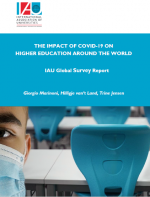 >> Discover the survey reportThe first IAU (International Association of Universities) Global Survey on the Impact of COVID-19 on Higher Education around the world was conducted online from 25 March to 17 April 2020. It received 576 replies from 424 universities and other Higher Education Institutions based in 111 countries and territories.Almost all responding HEIs declared that they have been impacted one way or another by the COVID-19 crisis. The report presents a general assessment of the situation in universities globally and explores different aspects of the impact of COVID-19, such as: teaching & learning, research, community engagement and other key challenges and opportunities. The results of the survey were analysed at regional (Africa, Americas, Asia & Pacific, Europe) and global level.Results of the survey were analysed both at the global level and at the regional level in four regions of the world (the Americas, Asia Pacific and Europe).EUA publication: The impact of the Covid-19 crisis on university funding in EuropeLessons learnt from the 2008 global financial crisisThomas Estermann, Enora Bennetot Pruvot, Veronika Kupriyanova and Hristiyana Stoyanova In the context of the coronavirus pandemic, and its expected economic impact, this EUA briefing explores the possible implications for university funding in Europe in the short to medium term.Based on a wealth of data collected under the EUA Public Funding Observatory over more than a decade, the briefing focuses on lessons learnt from the 2008 global financial crisis. It analyses the pitfalls of past policy and institutional responses to the global financial crisis, which proved to be ineffective or even risky in the longer term. The EUA briefing presents a series of recommendations on how to avoid repeating mistakes and how to move ahead at a stage in which policymakers and institutional leaders are searching for solutions to the economic recession expected to be triggered by the Covid-19 crisis. DownloadResearch EU August/September 2020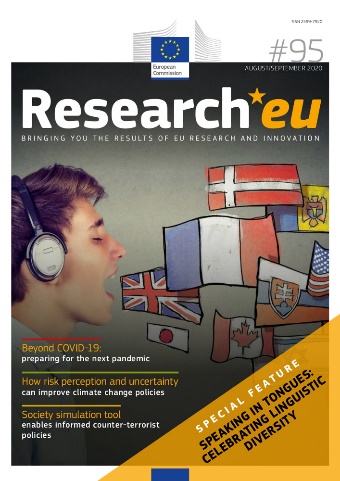 Special feature: speaking in tongues: celebrating linguistic diversity. Whether you’re monolingual, were raised in a bilingual household or are an adult enthusiast who only picked up the language learning bug later in life, the languages we speak act as powerful tools to promote cultural understanding and to cultivate a shared sense of identity, whether this is national identity, European identity or even a postmodern transnational global identity. At its core, language is about communication, and how we communicate with others is an essential prerequisite for not only sharing our own individual ideas, values and beliefs but also learning about the ideas, values and beliefs of others. DownloadCERN Courier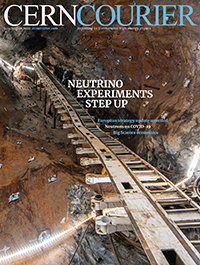 Jul/Aug 2020 Welcome to the summer issue of CERN Courier, which has a focus on neutrinos. Today, a new generation of reactor and accelerator experiments – including megaprojects DUNE in the US and Hyper-Kamiokande in Japan – are gearing up to complete the measurements of neutrino-oscillation parameters, while a series of shorter baseline experiments are scrutinising the three-neutrino paradigm. The 2020 update of the European strategy for particle physics, released on 19 June, identifies an electron–positron Higgs factory as the highest priority collider after the LHC and urges Europe to explore the feasibility of a future energy-frontier hadron collider with a Higgs factory as a possible first stage. These are exciting times, and this month’s Viewpoint calls on particle physicists to highlight the broad socioeconomic impact of our field. Also in this issue: GNOME homes in on exotic fields; neutron facilities prepare to study SARS-CoV-2; graphene-based Hall probes trialled at CERN; reports on the virtual IPAC and LHCP events; CLOUD breaks new ground in atmospheric science; and much more.Get the latest copy of the magazine European Regions and Boundaries. A Conceptual History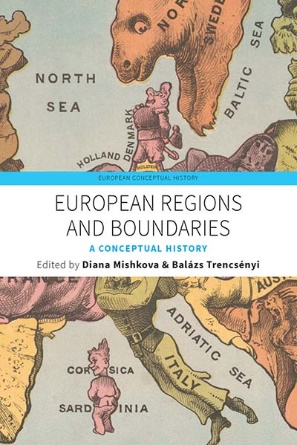 Editor(s): Diana Mishkova, Balázs TrencsényiPublisher: Berghan BooksLanguage: EnglishDownload: European-Regions-and-Boundaries.pdf (1.90 MB)It is difficult to speak about Europe today without reference to its constitutive regions-supra-national geographical designations such as “Scandinavia,” “Eastern Europe,” and “the Balkans.” Such formulations are so ubiquitous that they are frequently treated as empirical realities rather than a series of shifting, overlapping, and historically constructed concepts. This volume is the first to provide a synthetic account of these concepts and the historical and intellectual contexts in which they emerged. Bringing together prominent international scholars from across multiple disciplines, it systematically and comprehensively explores how such “meso-regions” have been conceptualized throughout modern European history.EUA publication: Exploring higher education indicatorsTia Loukkola, Helene Peterbauer, Anna Gover There is a legitimate need for data on the performance of higher education institutions. It is important for the institutions themselves, as well as their stakeholders, including society. The use of indicators that measure the effectiveness or quality of education is increasing as there is much demand for more evidence-based evaluation and decision-making.This report explores what kind of education indicators are used by external quality assurance agencies, funding mechanisms and international university rankings and whether they are fit for purpose. Download